ELEVENTH MEETING OF PARTNERS OF THE EAST ASIAN – AUSTRALASIAN FLYWAY PARTNERSHIP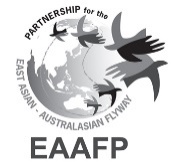 Brisbane, Queensland, Australia, 12-17 March 2023Draft Decision xxTitleSubmitted by (Name of Organization)  BackgroundxxxxxxxxxxxxDecision:Annex  1Draft Decision xxTitleSubmitted by (Name of Organization)Recalling, Recognizing,Further recognizing, Acknowledging,  The 11th Meeting of Partners of the East Asian – Australasian Flyway PartnershipAgrees to Requests